Universidade Federal da Bahia                                                                                Faculdade de Filosofia e Ciências Humanas                                                                  Programa de Pós-Graduação em História                                                                             Estrada de São Lázaro, 197, Federação                                                                                   Salvador - Bahia, Brasil, 41.210-730                                                                                                                           Tel.: 71 3283 7904/ 3283 7903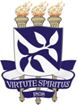 FORMULÁRIO – DIÁRIAS E PASSAGENSNome completo:Instituição de origem:E-mail:Telefone (fixo e cel.):Trajeto de ida:Trajeto de volta:Data de partida:Data de chegada:CPF:RG:Passaporte:Data de nascimento:Agência bancária/Banco:Nº da conta bancária: Filiação:Tipo de evento:Nome do evento:Em caso de defesa de trabalho, citar o nome do orientador e orientando